«ГЕРЦЕНОВСКИЙ ФЕСТИВАЛЬ»Краткое описание:Конкурс видео визиток «Я выбираю ИФКиС» для учащихся 11 класса и выпускников среднеспециальных учебных учреждений. Участники самостоятельно записывают видеоролик, рассказывая о мотивах своего поступления в институт физической культуры и спорта. Видео высылается организатору конкурса для оценивания на почту soowaa@mail.ru Формат проведения – дистанционный.Требования к оформлению:Продолжительность видео 1 минута.Минимальное разрешение видео - HD 720p (1280x720).Максимальное разрешение видео – 4К 2160p p (3840 Х 2160).Частота кадров - FPS (25/30 Hz).Соотношение сторон - 16:9.Каждый видеоролик должен быть представлен в виде одного файла.Видеокодеки - H.264.Видеоформат - MPEG-4, MOV.Объект съемки должен всегда быть в фокусе.Художественность и оригинальность: видеоролик должен привлекать внимание и быть запоминающимся, заинтересовывать зрителя (сочетание видеоряда и текста).Видео должно быть корректно экспонировано (не должно быть темным или пересвеченным), лицо в кадре должно быть узнаваемым.Звук и видео должны быть без пауз.Отсутствие (по возможности) закадровых комментариев, разговоров, обсуждений или других звуков, не относящихся непосредственно к предмету съемки.В кадре не должно быть логотипов, торговых марок, запатентованных элементов дизайна, предметов искусства, номеров автомобилей, пластиковых карточек, рекламных плакатов, приватной информации и т.п.Съемка должна вестись либо на однотонном фоне, либо на предполагаемой локации, связанной с тематикой.Использовать для съемки не менее двух разных локаций, соответствующих смысловому содержанию текста Критерии оценкиЗаявка на участие и работы принимаются по 15.03.2024 на почту soowaa@mail.ruФорма защитыЗащита происходит путем заочного оценивания присланных видеороликов экспертной комиссией института по разработанным критериям.Даты, формат защитыЗаочная экспертная оценка присланных видеороликов.Дополнительная информация, которую важно знать, чтобы участвоватьВидео, не соответствующие требованиям к оформлению или заявленной теме конкурса оцениваться не будут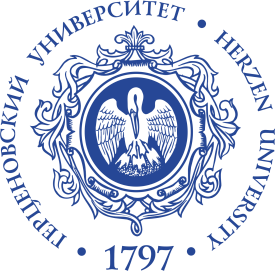 МИНИСТЕРСТВО ПРОСВЕЩЕНИЯ РОССИЙСКОЙ ФЕДЕРАЦИИФедеральное государственное бюджетное образовательное учреждение высшего образования«РОССИЙСКИЙ ГОСУДАРСТВЕННЫЙ ПЕДАГОГИЧЕСКИЙ УНИВЕРСИТЕТ им. А. И. ГЕРЦЕНА»ИНСТИТУТ ФИЗИЧЕСКОЙ КУЛЬТУРЫ И СПОРТА ОЦЕНКАОЦЕНКАОЦЕНКАОЦЕНКА1100Соответствие продолжительности видео (45 сек – 1 мин)Выполнено Выполнено Не выполнено Не выполнено Соответствие содержания ролика теме визиткиВыполненоВыполненоНе выполнено Не выполнено Несколько локаций съемкиВыполнено Выполнено Не выполнено Не выполнено Наличие четко аргументированной позиции поступления именно в университет им. А.И. ГерценаВыполнено Выполнено Не выполнено Не выполнено 3210Грамотность речи  Слитная грамотная речь, без слов «паразитов», выразительность речи, смысловые интонацииСлитная грамотная речь, без слов «паразитов»Присутствие слов «паразитов» в незначительном количествеРечь несвязная, использование неправильной терминологии, обилие слов «паразитов», неоправданные паузы в речиОригинальность мотивов и творческий подход к их подаче Мотивы поступления небанальны, четко обозначают личную позицию автора, или преподнесены оригинальным способомМотивы поступления являются общепринятыми, но с учетом личной позиции автораМотивы поступления носят общий характер, без прослеживания личной позиции автораМотивы поступления не обозначеныПрезентабельный внешний видОфициальный стиль одежды или форма сборной (команды/клуба)Спортивная форма (не экипировка сборной) Повседневная одеждаГрязная или мятая одежда, откровенный внешний видЭмоциональность видеоАвтор вызывает эмпатию и сильный эмоциональный откликАвтор вызывает эмпатию, но нет эмоционального откликаВидео вызывает нейтральные эмоцииСодержание видео-ролика монотонное, неинтересное, незапоминающеесяЗнания об университете и институтеАвтор демонстрирует четкие знания о структуре института, его традициях и понимании пути своей самореализации в ИФКиСАвтор демонстрирует четкие знания о структуре института, его традициях, но не демонстрирует понимания своего пути самореализацииАвтор демонстрирует только  общие знания об университетеОтсутствие знание об университете/институтеОригинальность представленного материала в целомНаличие дизайнерских или инновационных идей в оформлении видео-ролика, выбора локаций съемки, осуществлении нестандартных переходов во всем видео-ролике, изменения внешнего вида, использование надписей, символов, заставокНестандартные локации и интересные переходыДобавлены оригинальные элементы в видеорядВидео снято в классическом форматеКачество видеосъёмкиЧистый фон,грамотное освещение,наличие стабилизации изображения,качество звука (отсутствие посторонних звуков, эффекта эхо),смена крупности кадровВыполнение только 4 любых критериев Выполнение только 3 любых критериев Выполнение менее 3 критериев Сумма:25252525